CONTRATO -20200181COVID-19 – LEI Nº 13.979/2020TERMO DE CONTRATOQUE ENTRE SI CELEBRAM O(A) O MUNICIPIO DE PLACAS, POR INTERMÉDIO DA SECRETARIA MUNICIPAL DE SAÚDE, CNPJ 12.566.342/0001-52 E A EMPRESA ALMEIDA DISTRIBUIDORA EIRELI-ME, PARA A AQUISIÇÃO DE BENS.CONTRATANTE: O Município de PLACAS, através do(a) FUNDO MUNICIPAL DE SAÚDE, CNPJ-MF, Nº, denominado daqui por diante de CONTRATANTE, representado neste ato pelo(a) Sr.(a) GILBERTO BIANOR DOS SANTOS PAIVA, SECRET ÁRIO MUNICIPAL DE SAÚDE,residente na TRAVESSA RITA DE CASSIA, 111, portador do CPF nº 138.610.342-04.CONTRATADA: A empresa ALMEIDA DISTRIBUIDORA EIRELI-ME, CNPJ17.035.133/0001-04 com sede na RUA A, 755, PREMEM, ALTAMIRA - PA, de agora em diante denominada CONTRATADA(O), neste ato representado pelo(a) Sr(a). NATAL DE ALMEIDA COSTA CPF 333.473.872-87, residente na PREMEM, RUA –A, 755-ALTOS, ALTAMIRA –PARÁ.As CONTRATANTES, nos termos do Processo Administrativo nº 047/2020 e em observância às disposições da Lei nº 13.979, de 6 de fevereiro de 2020, da Lei nº 8.666, de 21 de junho de 1993 e demais legislações aplicáveis, celebram o presente Termo de Contrato, decorrente da Dispensa de Licitação nº 007/2020, mediante as cláusulas e condições a seguir:
CLÁUSULA PRIMEIRA – DO OBJETOO objeto do Termo de Contrato é a Aquisição emergencial deEPI – Equipamentos de Proteção Individual, Testes Rápidos e Produtos Hospitalares por meio de dispensa de licitação, para subsidiar as ações e medidas de controle e prevenção do novo coronavírus (Covid-19), conforme especificações e quantitativos estabelecidos no Projeto Básico.O Termo de Contrato vincula-se aos termos do Projeto Básico independentemente de transcrição, sendo este anexo ao contrato.Discriminação do objeto: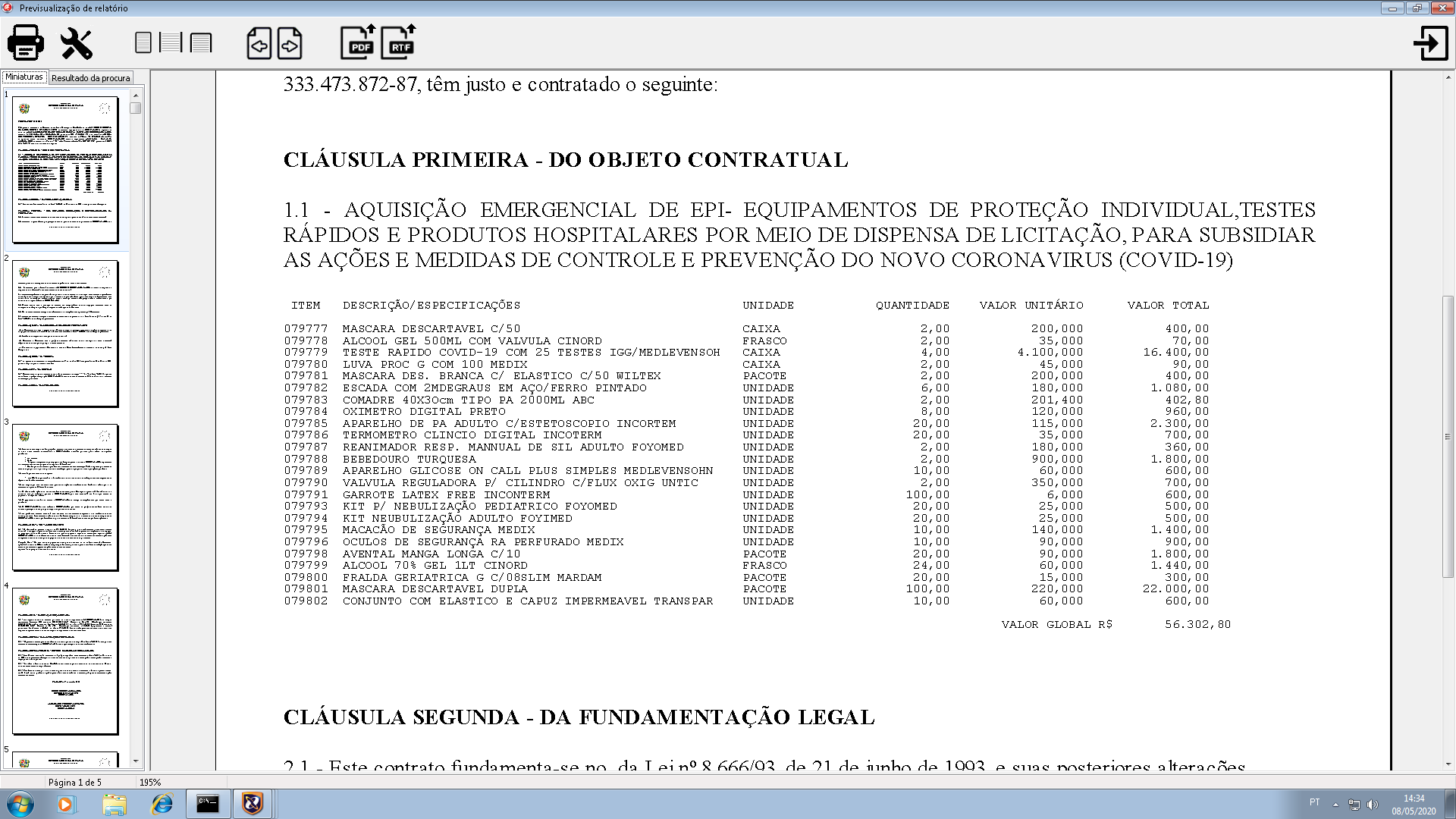 CLÁUSULA SEGUNDA – DA VIGÊNCIAA contratação tem prazo de vigência até 18/05/2020contado da data da sua assinatura, a partir de quando as obrigações assumidas pelas partes serão exigíveis, sendo prorrogável por períodos sucessivos, enquanto perdurar a necessidade de enfrentamento dos efeitos da situação de emergência de saúde pública de importância internacional, declarada por meio da Portaria nº 188, de 3 de fevereiro de 2020, do Ministro de Estado da Saúde.CLÁUSULA TERCEIRA – DO PREÇOO valor do Termo de Contrato é de R$56.302,80 (cinquenta e seis mil, trezentos e dois reais e oitenta centavos)No valor acima estão incluídas todas as despesas ordinárias diretas e indiretas decorrentes da execução contratual, inclusive tributos e/ou impostos, encargos sociais, trabalhistas, previdenciários, fiscais e comerciais incidentes, taxa de administração, frete, seguro e outros necessários ao cumprimento integral do objeto da contratação.CLÁUSULA QUARTA – DA DOTAÇÃO ORÇAMENTÁRIAAs despesas decorrentes da contratação estão programadas em dotação orçamentária própria, prevista no orçamento, para o exercício de 2020, na classificação abaixo:DOTAÇÃO ORÇAMENTÁRIA: 1030102002.074 – Combate ao Covid-19, NATUREZA DE DESPESA: 33903000 - Material de consumo, NATUREZA DE DESPESA: 44905200 – Equipamentos e Materiais Permanente.CLÁUSULA QUINTA – DO PAGAMENTOAs regras acerca do pagamento são as estabelecidas no Projeto Básico, anexo aoTermo de Contrato.CLÁUSULA SEXTA– REAJUSTEAs regras acerca do reajuste do valor contratual são as estabelecidas no Projeto Básicoanexo ao Termo de Contrato.CLÁUSULA SÉTIMA – DA GARANTIA DE EXECUÇÃONão haverá exigência de garantia de execução para a contratação.CLÁUSULA OITAVA –DA ENTREGA E CRITÉRIOS DE ACEITAÇÃO DO OBJETOAs regras acerca da entrega e critérios de aceitação do objeto são as estabelecidas no Projeto Básico, anexo ao Termo de Contrato.CLÁUSULA NONA –DO ACOMPANHAMENTO E FISCALIZAÇÃO DO CONTRATOAs regras acerca do acompanhamento e fiscalização do contratosão as estabelecidas no Projeto Básico, anexo ao Termo de Contrato.CLÁUSULA DEZ – DAS OBRIGAÇÕES DA CONTRATANTE E DA CONTRATADAAs regras acerca das obrigações da CONTRATANTE e da CONTRATADAsão as estabelecidas no Projeto Básicoanexo ao Termo de Contrato.CLÁUSULA ONZE – DAS SANÇÕES ADMINISTRATIVASAs regras acerca das sanções administrativassão as estabelecidas no Projeto Básicoanexo ao Termo de Contrato.CLÁUSULA DOZE– DA RESCISÃOO Termo de Contrato poderá ser rescindido: Por ato unilateral e escrito da Administração, nas situações previstas nos incisos I a XII e XVII do art. 78 da Lei nº 8.666, de 1993, e com as consequências indicadas no art. 80 da mesma Lei, sem prejuízo da aplicação das sanções previstas no Projeto Básicoanexo ao Termo de Contrato; amigavelmente, nos termos do art. 79, inciso II, da Lei nº 8.666, de 1993.Os casos de rescisão contratual serão formalmente motivados, assegurando-se à CONTRATADA o direito ao contraditório e à ampla defesa.A CONTRATADA reconhece os direitos da CONTRATANTE em caso de rescisão administrativa prevista no art. 77 da Lei nº 8.666, de 1993.O termo de rescisão será precedido de relatório indicativo dos seguintes aspectos, conforme o caso:Balanço dos eventos contratuais já cumpridos ou parcialmente cumpridos;Relação dos pagamentos já efetuados e ainda devidos;Indenizações e multas.CLÁUSULA TREZE– DAS VEDAÇÕESÉ vedado à CONTRATADA:Caucionar ou utilizar o Termo de Contrato para qualquer operação financeira;Interromper a execução contratual sob alegação de inadimplemento por parte da CONTRATANTE, salvo nos casos previstos em lei.CLÁUSULA QUATORZE –DAS ALTERAÇÕESEventuais alterações contratuais reger-se-ão pela disciplina do art. 65 da Lei nº 8.666, de 1993.A CONTRATADA é obrigada a aceitar, nas mesmas condições contratuais, os acréscimos ou supressões que se fizerem necessários, até o limite de 50% (cinqüenta por cento) do valor inicial atualizado do Termo de Contrato, nos termos do artigo 4º, I, da Lei n. 13.979, de 2020.CLÁUSULA QUINZE - DOS CASOS OMISSOSOs casos omissos serão decididos pela CONTRATANTE, segundo as disposições contidas na Lei n. 13.979, de 2020, na Lei nº 8.666, de 1993, na Lei nº 10.520, de 2002, e em demais normas de licitações e contratos administrativos e,subsidiariamente, segundo as disposições contidas na Lei nº 8.078, de 1990 – Código de Defesa do Consumidor, e normas e princípios gerais dos contratos.CLÁUSULA DEZESSEIS – DA PUBLICAÇÃOIncumbirá à CONTRATANTE providenciar imediatamente a publicação doTermo de Contratoem sítio oficial específico na rede mundial de computadores (internet), no que couber, além das informações previstas no § 3º do art. 8º da Lei nº 12.527, de 18 de novembro de 2011, o nome do contratado, o número de sua inscrição na Receita Federal do Brasil, o prazo contratual, o valor e o respectivo processo de aquisição, nos termos do art. 4º, §2º da Lei nº 13.979, de 2020.CLÁUSULA DEZESSETE – DO FOROÉ eleito o Foroda Comarca de Uruará - Pará para dirimir os litígios que decorrerem da execução do Termo de Contrato que não possam ser compostos pela conciliação, conforme art. 55, §2º, da Lei nº 8.666, de 1993. Para firmeza e validade do pactuado, o Termo de Contrato foi lavrado em duas (duas) vias de igual teor, o qual, depois de lido e achado em ordem, vai assinado pelasCONTRATANTES. Placas (PA), em 17 de Abril de 2020.PROJETO BÁSICODISPENSA DE LICITAÇÃO LEI 13.979/2020(COMPRAS)FUNDO MUNICIPAL DE SAÚDEDECLARAÇÃO DO OBJETOAquisição emergencial de EPI – Equipamentos de Proteção Individual, Testes Rápidos e Produtos Hospitalares por meio de dispensa de licitação, para subsidiar as ações e medidas de controle e prevenção do novo coronavírus (Covid-19), conforme condições, quantidades e exigências estabelecidas neste instrumento:TOTAL R$56.002,80 (cinquenta e seis mil, dois reais e oitenta centavos)FUNDAMENTAÇÃO SIMPLIFICADA DA CONTRATAÇÃOA transmissão do corona vírus no Brasil já foi considerada comunitária, conforme Portaria do Ministério da Saúde n. 454/2020, com possibilidade de aumento e agravamento de casos. O enfrentamento de uma epidemia requer a contratação de materiais e insumos de prevenção de contágio, transmissão e manejo clínico dos casos diagnosticados.A necessidade da contratação pública fundamenta-se em critérios técnicos tomando por base a doença e transmissão do vírus, assim como as projeções do seu comportamento, além das orientações dos órgãos oficiais de saúde, especialmente quanto à disponibilidade de materiais de higiene, e equipamentos hospitalares e de proteção individual, dentre outros bens e insumos que se fizerem necessários.Neste sentido é necessária a Aquisição de EPI – Equipamentos de Proteção Individual e Testes Rápidos e Produtos Hospitalaresde forma emergencial para o enfrentamento da transmissão comunitária do vírus em conformidade com a Lei nº 13.979 de 2020, nos termos deste termo de referência. CLASSIFICAÇÃO DOS BENS COMUNSOs bens objeto da presente contratação são classificados como comuns, pois os padrões de desempenho e qualidade encontram-se objetivamente definidos no item 1. DECLARAÇÃO DO OBJETO, por meio de especificações usuais no mercado. REQUISITOS DA CONTRATAÇÃO.Na hipótese de haver restrição de fornecedores, a autoridade competente, excepcionalmente e mediante justificativa, poderá dispensar a apresentação de documentação relativa à regularidade fiscal e trabalhista ou, ainda, o cumprimento de um ou mais requisitos de habilitação, ressalvados a exigência de apresentação de prova de regularidade relativa à Seguridade Social e o cumprimento do disposto no inciso XXXIII do caput do art. 7º da Constituição, conforme modelo constante do Anexo I.O prazo de entrega dos bens é de 03 (três) dias úteis, contados da data da ordem de compra, em remessa única, no Hospital Municipal de Placas/PA, na Travessa Olívio Alves, s/nº, Centro. No caso de produtos perecíveis, o prazo de validade na data da entrega não poderá ser inferior a 90 (noventa dias) do prazo total recomendado pelo fabricante.O recebimento do objeto não exclui a responsabilidade da contratada pelos prejuízos resultantes da incorreta execução do contrato. A contratação deverá seguir os seguintes parâmetros de Responsabilidade Socioambiental: Os critérios de sustentabilidade da demanda deverão estar alinhados a diretriz do art. 3 da Lei 8666/93, Guia Nacional de Contratações Sustentáveis da Advocacia Geral da União e normativos correlatos.DA SUSTENTABILIDADE AMBIENTAL: a empresa deverá apresentar material constituído e embalado com critérios socioambientais vigentes decorrentes da Lei nº 6.938/81 e regulamentos, com os respectivos registros e comprovações oficiais (ex. Cadastro Técnico Federal de Atividades Potencialmente Poluidoras, ANVISA, ou certificação energética), além de atentar para as exigências da Política de Resíduos Sólidos. DA SUSTENTABILIDADE ECONÔMICA, SOCIAL e CULTURAL: A contratação atende as diretrizes da Lei nº 13.979/20, além de atingir diretamente as necessidades sociais, haja vista ser o objeto para imediato combate a pandemia corona vírus, bem como seguir alinhada aos padrões nacionais de aquisição para enfrentamento da calamidade. CRITÉRIOS DE MEDIÇÃO E PAGAMENTOO pagamento será realizado no prazo máximo de até 15 (Quinze Dias) dias, contados a partir do recebimento da Nota Fiscal, através de transferências em banco, agência e conta corrente indicados pelo contratado.Os pagamentos decorrentes de despesas cujos valores não ultrapassem o limite de que trata o inciso II do art. 24 da Lei 8.666, de 1993, deverão ser efetuados no prazo de até 5 (cinco) dias úteis, contados da data da apresentação da Nota Fiscal, nos termos do art. 5º, § 3º, da Lei nº 8.666, de 1993.Será considerada data do pagamento o dia em que constar como emitida a ordem bancária para pagamento.Quando do pagamento, será efetuada a retenção tributária prevista na legislação aplicável.A Contratada regularmente optante pelo Simples Nacional, nos termos da Lei Complementar nº 123, de 2006, não sofrerá a retenção tributária quanto aos impostos e contribuições abrangidos por aquele regime. No entanto, o pagamento ficará condicionado à apresentação de comprovação, por meio de documento oficial, de que faz jus ao tratamento tributário favorecido previsto na referida Lei Complementar.Placas/PAResponsável: IVONETE MIRANDA DA SILVA - Matrícula: 090147-4Autorizado por:______________________________________________Gilberto Bianor dos Santos PaivaSecretário Municipal de Saúde de PlacasDecreto nº 004/2017CONTRATANTE___________________________________________TESTEMUNHA		CPF NºANEXOI-CONTRATO N°20200181CONTRATADA___________________________________________TESTEMUNHA		CPF NºItemDESCRIÇÃO/ESPECIFICAÇÃOUNIDADE DE MEDIDAQUANTVALORR$01MASCARA DESCARTAVEL C/50 SKYCX2200,0002ALCOOL GEL 500 ML C/ VALVULA CINORDFR235,0003TESTE RAPIDO COVID-19 C/25 TESTES IGG/ MEDLEVENSOHCX44.100,0004LUVA PROC. G C/100 MEDIXCX245,0005MASCARA DESC. BRANCA C/ ELASTICO C/50 WILTEXPC2200,0006ESCADA C/ 2 DEGRAUS EM AÇO/ FERRO PINTADO ORTOMEDUN6180,0007COMADRE 40X30CM TIPO PA 2.000ML ABCUN2201,4008OXIMETRO DIGITAL PRETOUN8120,0009APARELHO DE PA ADULTO C/ESTETOSCOPIO INCORTEMUN20115,0010TERMOMETRO CLINICO DIGITALINCOTERMUN2035,0011REANIMADOR RESP. MANUAL DE SIL. ADULTO FOYOMEDUN2180,0012BEBEDOURO TURQUESA ESMALTECUN2900,0013APARELHO GLICOSE ON CALL PLUS SIMPLES MEDLEVENSOHNUN1060,0014VALVULA REGULADORA P/ CILINDRO C/ FLUX OXIG UNITCUN4350,0015GARROTE LATEX FREE INCOTERMUN1006,0016KIT P/ NEBULIZAÇÃO ADULTO FOYOMEDUN2025,0017KIT P/ NEBULIZAÇÃO PEDIATRICO FOYOMEDUN2025,0018MACACAO DE SEGURANCA MEDIXUN10140,0019OCULOS DE SEGURANCA RA PERFURADO MEDIXUN1090,0020CONJUNTO COM ELASTICO E CAPUZ IMPERMEAVEL TRANSPARUN2060,0021AVENTAL MANGA LONGAC/10  CASTELOPC2090,0022ALCOOL 70% GEL 1 LT CINORDFR2460,0023FRALDA GERIATRICA G C/08 SLIM MARDAMPC2015,0024MASCARA DESCARTAVEL DUPLAPC100220,00